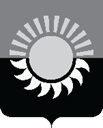 РОССИЙСКАЯ ФЕДЕРАЦИЯКемеровская область-Кузбассмуниципальное образование – Осинниковский городской округ Администрация Осинниковского городского округаПОСТАНОВЛЕНИЕ _______________								        №____________О признании утратившими силу постановлений администрации Осинниковского городского округаВ целях приведения муниципальных правовых актов Осинниковского городского округа Кемеровской области - Кузбасса в соответствие с действующим законодательством Российской Федерации, в соответствии с Федеральным законом от 06.10.2003г № 131-фз «Об общих принципах организации местного самоуправления в Российской Федерации, руководствуясь Уставом Осинниковского городского округа Кемеровской области-Кузбасса:1.Признать утратившими силу постановления администрации Осинниковского городского округа:от 25.11.2016 № 998-нп «О внесении изменений в постановление администрации Осинниковского городского округа от 29.02.2016г. № 173-нп «Об утверждении административного регламента оказания
муниципальной услуги предоставление поддержки субъектам малого
среднего предпринимательства в рамках реализации муниципальных программ»;от 04.04.2017 № 209-нп «О внесении изменений в постановление администрации Осинниковского городского округа от 19.04.2016 г. № 298-нп «Об утверждении административного регламента предоставления муниципальной услуги «Создание условий для расширения рынка сельскохозяйственной продукции, сырья и продовольствия, содействие развитию малого и среднего предпринимательства»;от 23.11.2020 № 805-нп «О внесении изменений в постановление администрации Осинниковского городского округа от 26.03.2020г № 176-нп «Об утверждении административного регламента оказания муниципальной услуги «Предоставление поддержки субъектам малого и среднего предпринимательства в рамках реализации муниципальных программ».2. Опубликовать данное постановление в городской общественно-политической газете «Время и жизнь» и на официальном сайте администрации Осинниковского городского округа.3. Настоящее постановление вступает в силу момента официального опубликования.4. Контроль за исполнением постановления возложить на заместителя Главы городского округа по экономике, инвестиционной политике и развитию бизнеса Ю.А. Самарскую.Глава Осинниковскогогородского округа 						            	И.В. РомановС постановлением ознакомлен, с возложением обязанностей согласен 				      Ю.А. СамарскаяЮ.В.Карташова4-15-78